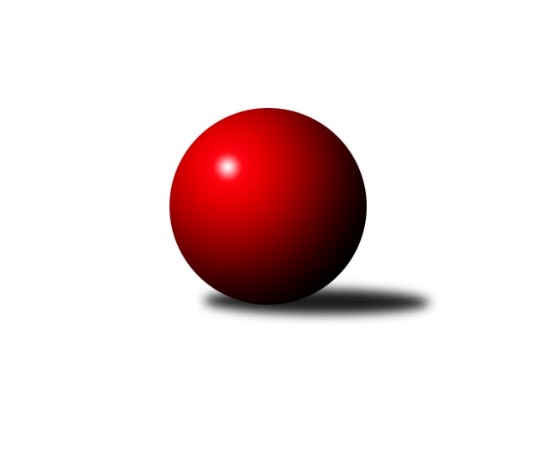 Č.13Ročník 2022/2023	4.2.2023Nejlepšího výkonu v tomto kole: 3417 dosáhlo družstvo: KK Jiskra Rýmařov 3. KLM C 2022/2023Výsledky 13. kolaSouhrnný přehled výsledků:TJ Opava 	- Sokol Přemyslovice 	7:1	3366:3262	15.0:9.0	4.2.KK Zábřeh B	- KK Šumperk	1:7	3169:3296	10.0:14.0	4.2.TJ Prostějov 	- SKK Ostrava ˝A˝	7:1	3272:3081	16.5:7.5	4.2.TJ Sokol Bohumín 	- TJ Odry 	2:6	3202:3256	11.0:13.0	4.2.KK Jiskra Rýmařov 	- TJ Sokol Luhačovice	7:1	3417:3342	14.0:10.0	4.2.TJ Unie Hlubina	- TJ Spartak Přerov B	5:3	3107:3105	12.5:11.5	4.2.Tabulka družstev:	1.	TJ Unie Hlubina	13	10	2	1	70.0 : 34.0 	184.5 : 127.5 	 3374	22	2.	TJ Odry	13	8	2	3	65.0 : 39.0 	164.5 : 147.5 	 3291	18	3.	TJ Opava	13	8	1	4	60.5 : 43.5 	165.0 : 147.0 	 3252	17	4.	TJ Sokol Luhačovice	13	8	0	5	62.0 : 42.0 	163.0 : 149.0 	 3301	16	5.	Sokol Přemyslovice	13	6	2	5	50.0 : 54.0 	153.5 : 158.5 	 3195	14	6.	KK Šumperk	13	7	0	6	50.0 : 54.0 	147.0 : 165.0 	 3245	14	7.	KK Jiskra Rýmařov	13	6	1	6	55.0 : 49.0 	164.5 : 147.5 	 3300	13	8.	TJ Sokol Bohumín	13	5	1	7	46.0 : 58.0 	158.5 : 153.5 	 3194	11	9.	KK Zábřeh B	13	4	2	7	48.0 : 56.0 	148.5 : 163.5 	 3283	10	10.	TJ Prostějov	13	4	1	8	47.0 : 57.0 	155.0 : 157.0 	 3229	9	11.	TJ Spartak Přerov B	13	3	2	8	37.5 : 66.5 	141.5 : 170.5 	 3206	8	12.	SKK Ostrava ˝A˝	13	2	0	11	33.0 : 71.0 	126.5 : 185.5 	 3153	4Podrobné výsledky kola:	 TJ Opava 	3366	7:1	3262	Sokol Přemyslovice 	Michal Blažek	132 	 160 	 119 	133	544 	 2:2 	 536 	 122	125 	 153	136	Jiří Šoupal	Petr Bracek	157 	 171 	 145 	145	618 	 4:0 	 527 	 125	138 	 122	142	Michal Kolář	Luděk Slanina	136 	 136 	 139 	136	547 	 2:2 	 533 	 144	141 	 114	134	Tomáš Fraus	Maciej Basista	126 	 154 	 137 	113	530 	 3:1 	 532 	 116	143 	 124	149	Jan Sedláček	Tomáš Valíček	133 	 131 	 148 	160	572 	 2:2 	 567 	 153	152 	 141	121	Eduard Tomek	Milan Jahn	149 	 135 	 139 	132	555 	 2:2 	 567 	 138	148 	 136	145	Radek Grulichrozhodčí: Stanislav KřížNejlepší výkon utkání: 618 - Petr Bracek	 KK Zábřeh B	3169	1:7	3296	KK Šumperk	Jan Körner	143 	 134 	 133 	131	541 	 1:3 	 574 	 136	139 	 148	151	Pavel Heinisch	Tomáš Pěnička	121 	 127 	 141 	141	530 	 1:3 	 557 	 132	138 	 158	129	Miroslav Smrčka	Lukáš Horňák	136 	 136 	 125 	141	538 	 2:2 	 541 	 143	132 	 127	139	František Habrman	Tomáš Ondráček	110 	 126 	 133 	141	510 	 2:2 	 544 	 134	125 	 126	159	Martin Macas	Milan Šula *1	119 	 130 	 131 	133	513 	 1:3 	 555 	 139	148 	 145	123	Jaromír Rabenseifner	Zdeněk Švub	147 	 117 	 127 	146	537 	 3:1 	 525 	 126	143 	 117	139	Jaroslav Vymazalrozhodčí: Soňa Keprtovástřídání: *1 od 31. hodu Jiří FlídrNejlepší výkon utkání: 574 - Pavel Heinisch	 TJ Prostějov 	3272	7:1	3081	SKK Ostrava ˝A˝	Jan Pernica	152 	 135 	 138 	130	555 	 4:0 	 480 	 111	126 	 137	106	Jan Pavlosek	Bronislav Diviš	157 	 145 	 135 	133	570 	 3.5:0.5 	 510 	 112	133 	 135	130	Petr Holas	Roman Rolenc	141 	 139 	 145 	129	554 	 3:1 	 488 	 123	132 	 101	132	Radek Foltýn	Max Trunečka	127 	 143 	 145 	110	525 	 3:1 	 504 	 122	124 	 121	137	Jiří Trnka	Václav Kovařík	147 	 125 	 144 	130	546 	 2:2 	 517 	 128	132 	 123	134	Miroslav Pytel	Miroslav Znojil *1	127 	 128 	 127 	140	522 	 1:3 	 582 	 160	136 	 147	139	Michal Blinkarozhodčí: Josef Jurdastřídání: *1 od 61. hodu Karel ZubalíkNejlepší výkon utkání: 582 - Michal Blinka	 TJ Sokol Bohumín 	3202	2:6	3256	TJ Odry 	Stanislav Sliwka	143 	 131 	 140 	143	557 	 2:2 	 580 	 132	139 	 167	142	Martin Pavič	Petr Kuttler	138 	 129 	 121 	143	531 	 2:2 	 532 	 130	144 	 145	113	Lukáš Dadák	Aleš Kohutek	128 	 150 	 127 	129	534 	 2:2 	 530 	 135	125 	 143	127	Michal Pavič	Fridrich Péli	142 	 145 	 134 	126	547 	 4:0 	 507 	 129	135 	 133	110	Ondřej Gajdičiar	Karol Nitka	125 	 127 	 132 	129	513 	 0:4 	 560 	 138	135 	 147	140	Marek Frydrych	Roman Honl	133 	 122 	 135 	130	520 	 1:3 	 547 	 151	130 	 131	135	Karel Chlevišťanrozhodčí: Štefan DendisNejlepší výkon utkání: 580 - Martin Pavič	 KK Jiskra Rýmařov 	3417	7:1	3342	TJ Sokol Luhačovice	Ladislav Janáč	131 	 143 	 113 	139	526 	 0:4 	 589 	 135	145 	 148	161	Vratislav Kunc	Ladislav Stárek	173 	 131 	 140 	147	591 	 2:2 	 568 	 128	120 	 160	160	Tomáš Molek	Petr Chlachula	150 	 149 	 141 	165	605 	 3:1 	 587 	 138	145 	 161	143	Filip Lekeš	Jaroslav Tezzele	142 	 146 	 153 	145	586 	 4:0 	 528 	 133	124 	 136	135	Jiří Konečný	Gustav Vojtek	134 	 135 	 124 	143	536 	 2:2 	 515 	 141	124 	 140	110	Milan Žáček	Antonín Sochor	138 	 132 	 143 	160	573 	 3:1 	 555 	 135	156 	 127	137	Jiří Martinůrozhodčí: Jaroslav HeblákNejlepší výkon utkání: 605 - Petr Chlachula	 TJ Unie Hlubina	3107	5:3	3105	TJ Spartak Přerov B	Michal Laga	122 	 132 	 115 	134	503 	 2:2 	 502 	 140	111 	 120	131	Vladimír Mánek	Petr Basta	125 	 122 	 125 	123	495 	 1:3 	 528 	 136	121 	 129	142	Michal Loučka	Michal Bezruč	130 	 133 	 123 	126	512 	 2:2 	 513 	 114	120 	 127	152	Vojtěch Venclík *1	Jan Žídek	132 	 136 	 136 	148	552 	 3:1 	 492 	 134	116 	 116	126	Jiří Kohoutek	Martin Marek	124 	 133 	 107 	159	523 	 2.5:1.5 	 537 	 124	119 	 152	142	Milan Kanda	Pavel Marek	119 	 128 	 138 	137	522 	 2:2 	 533 	 126	144 	 128	135	Libor Daňarozhodčí:  Vedoucí družstevstřídání: *1 od 71. hodu Martin HolasNejlepší výkon utkání: 552 - Jan ŽídekPořadí jednotlivců:	jméno hráče	družstvo	celkem	plné	dorážka	chyby	poměr kuž.	Maximum	1.	Martin Marek 	TJ Unie Hlubina	591.17	381.8	209.4	3.0	6/6	(609)	2.	Tomáš Molek 	TJ Sokol Luhačovice	579.53	376.2	203.4	2.4	5/7	(611)	3.	Filip Lekeš 	TJ Sokol Luhačovice	573.00	371.0	202.0	2.2	6/7	(597)	4.	Josef Sitta 	KK Zábřeh B	572.48	376.9	195.6	2.5	7/7	(605)	5.	Vratislav Kunc 	TJ Sokol Luhačovice	569.67	385.9	183.8	5.0	6/7	(597)	6.	Ladislav Stárek 	KK Jiskra Rýmařov 	569.37	374.1	195.2	2.1	5/7	(607)	7.	Marek Frydrych 	TJ Odry 	568.89	376.0	192.9	4.3	6/7	(600)	8.	Martin Pavič 	TJ Odry 	566.05	372.6	193.5	3.4	7/7	(606)	9.	Michal Laga 	TJ Unie Hlubina	565.52	381.7	183.8	6.3	6/6	(594)	10.	Přemysl Žáček 	TJ Unie Hlubina	563.83	369.9	194.0	4.5	5/6	(590)	11.	Petr Bracek 	TJ Opava 	561.37	373.0	188.3	3.9	7/7	(632)	12.	Lukáš Horňák 	KK Zábřeh B	559.71	373.8	185.9	3.2	7/7	(596)	13.	Karel Chlevišťan 	TJ Odry 	558.67	368.8	189.9	3.9	5/7	(622)	14.	Jan Pernica 	TJ Prostějov 	558.61	371.8	186.8	4.3	6/7	(597)	15.	Antonín Sochor 	KK Jiskra Rýmařov 	558.20	370.7	187.5	4.1	7/7	(617)	16.	Jaroslav Tezzele 	KK Jiskra Rýmařov 	556.69	356.0	200.7	3.5	7/7	(616)	17.	Petr Chlachula 	KK Jiskra Rýmařov 	555.57	372.9	182.7	5.0	7/7	(605)	18.	Radek Grulich 	Sokol Přemyslovice 	555.40	363.5	191.9	2.6	8/8	(627)	19.	Pavel Marek 	TJ Unie Hlubina	555.00	376.5	178.5	5.3	5/6	(580)	20.	Petr Kuttler 	TJ Sokol Bohumín 	554.58	369.7	184.9	4.2	6/6	(567)	21.	Milan Šula 	KK Zábřeh B	554.57	373.2	181.4	3.9	6/7	(576)	22.	Aleš Kohutek 	TJ Sokol Bohumín 	553.44	372.0	181.4	2.9	6/6	(577)	23.	Jan Žídek 	TJ Unie Hlubina	553.20	373.4	179.8	4.1	5/6	(581)	24.	Jaromír Rabenseifner 	KK Šumperk	549.69	368.0	181.6	5.9	8/8	(601)	25.	Petr Dvorský 	TJ Odry 	548.45	370.3	178.2	5.3	6/7	(595)	26.	Ondřej Gajdičiar 	TJ Odry 	548.28	365.3	182.9	5.1	6/7	(587)	27.	Eduard Tomek 	Sokol Přemyslovice 	547.81	368.1	179.7	4.3	6/8	(580)	28.	Luděk Slanina 	TJ Opava 	546.55	365.2	181.4	4.1	7/7	(591)	29.	Pavel Heinisch 	KK Šumperk	546.33	364.0	182.4	5.0	8/8	(617)	30.	Max Trunečka 	TJ Prostějov 	545.39	368.7	176.7	6.1	6/7	(568)	31.	Michal Zatyko 	TJ Unie Hlubina	544.38	376.1	168.3	6.3	4/6	(555)	32.	Milan Jahn 	TJ Opava 	544.25	366.0	178.2	5.2	6/7	(571)	33.	Jiří Konečný 	TJ Sokol Luhačovice	543.40	365.3	178.1	4.0	7/7	(586)	34.	Michal Pavič 	TJ Odry 	543.40	366.3	177.1	4.7	7/7	(594)	35.	Petr Holas 	SKK Ostrava ˝A˝	543.35	367.4	176.0	5.7	8/8	(576)	36.	Jiří Martinů 	TJ Sokol Luhačovice	543.20	369.2	174.0	5.2	5/7	(584)	37.	Aleš Čapka 	TJ Prostějov 	541.93	365.7	176.3	7.7	5/7	(584)	38.	Michal Blažek 	TJ Opava 	541.80	373.5	168.3	6.6	5/7	(618)	39.	Vojtěch Venclík 	TJ Spartak Přerov B	541.04	368.5	172.5	5.9	6/8	(599)	40.	Karel Zubalík 	TJ Prostějov 	540.14	367.9	172.2	4.7	7/7	(572)	41.	Jan Körner 	KK Zábřeh B	539.83	367.2	172.6	5.0	6/7	(578)	42.	Michal Blinka 	SKK Ostrava ˝A˝	538.83	363.4	175.5	5.5	7/8	(597)	43.	František Habrman 	KK Šumperk	538.36	360.6	177.8	5.4	6/8	(591)	44.	Milan Kanda 	TJ Spartak Přerov B	538.07	366.2	171.8	5.4	6/8	(593)	45.	Tomáš Fraus 	Sokol Přemyslovice 	537.94	366.8	171.2	6.7	8/8	(566)	46.	Václav Kovařík 	TJ Prostějov 	537.67	372.1	165.6	7.0	6/7	(570)	47.	Milan Žáček 	TJ Sokol Luhačovice	536.65	362.7	174.0	7.9	5/7	(582)	48.	Miroslav Znojil 	TJ Prostějov 	536.43	358.7	177.7	6.4	6/7	(576)	49.	Roman Honl 	TJ Sokol Bohumín 	535.85	344.5	191.4	5.1	4/6	(566)	50.	Libor Daňa 	TJ Spartak Přerov B	535.75	364.9	170.8	6.2	6/8	(580)	51.	Maciej Basista 	TJ Opava 	533.17	362.9	170.3	6.3	7/7	(576)	52.	Miroslav Smrčka 	KK Šumperk	533.13	365.0	168.1	7.1	8/8	(580)	53.	Ladislav Janáč 	KK Jiskra Rýmařov 	532.40	359.1	173.3	6.6	6/7	(557)	54.	Miroslav Hvozdenský 	TJ Sokol Luhačovice	531.31	355.3	176.1	4.7	6/7	(589)	55.	Fridrich Péli 	TJ Sokol Bohumín 	529.22	359.3	169.9	4.9	6/6	(547)	56.	Jiří Trnka 	SKK Ostrava ˝A˝	528.23	369.5	158.7	5.6	8/8	(575)	57.	Tomáš Pěnička 	KK Zábřeh B	527.33	359.2	168.2	5.7	6/7	(556)	58.	Pavel Močár 	Sokol Přemyslovice 	526.72	367.1	159.6	6.6	6/8	(564)	59.	Rostislav Biolek 	KK Šumperk	526.52	360.5	166.0	7.6	7/8	(580)	60.	Miroslav Složil 	SKK Ostrava ˝A˝	523.77	347.3	176.5	3.6	6/8	(555)	61.	Jan Sedláček 	Sokol Přemyslovice 	523.50	361.4	162.1	7.1	7/8	(554)	62.	Michal Kolář 	Sokol Přemyslovice 	520.79	356.1	164.6	6.2	7/8	(539)	63.	Karol Nitka 	TJ Sokol Bohumín 	520.50	359.2	161.3	6.7	6/6	(560)	64.	Tomáš Valíček 	TJ Opava 	518.95	356.2	162.8	7.6	5/7	(581)	65.	Miroslav Pytel 	SKK Ostrava ˝A˝	516.86	354.7	162.1	6.7	7/8	(541)	66.	Stanislav Sliwka 	TJ Sokol Bohumín 	514.57	362.1	152.5	8.9	6/6	(572)	67.	Bronislav Diviš 	TJ Prostějov 	513.73	359.5	154.3	6.0	5/7	(570)	68.	Jiří Kohoutek 	TJ Spartak Přerov B	503.33	354.8	148.5	10.8	6/8	(527)		Jan Kučák 	TJ Odry 	585.00	381.0	204.0	8.0	1/7	(585)		Vladimír Mánek 	TJ Spartak Přerov B	561.07	377.8	183.3	6.0	5/8	(614)		Martin Macas 	KK Šumperk	558.00	359.2	198.8	3.5	5/8	(586)		Lukáš Vybíral 	Sokol Přemyslovice 	558.00	391.0	167.0	8.0	1/8	(558)		Zdeněk Macháček 	TJ Spartak Přerov B	557.83	377.0	180.8	8.2	4/8	(624)		Gustav Vojtek 	KK Šumperk	557.15	368.2	189.0	4.6	5/8	(618)		Michal Bezruč 	TJ Unie Hlubina	556.22	374.3	181.9	5.1	3/6	(585)		Miroslav Stuchlík 	TJ Opava 	553.33	385.3	168.0	5.2	2/7	(585)		Petr Basta 	TJ Unie Hlubina	551.60	372.4	179.2	3.0	2/6	(580)		Zdeněk Švub 	KK Zábřeh B	549.05	363.8	185.3	6.2	4/7	(573)		Petr Kudláček 	TJ Sokol Luhačovice	549.00	386.0	163.0	1.0	1/7	(549)		Martin Holas 	TJ Spartak Přerov B	548.30	369.2	179.1	6.3	5/8	(590)		Jiří Koloděj 	SKK Ostrava ˝A˝	546.00	368.5	177.5	7.5	2/8	(577)		Libor Krejčí 	KK Zábřeh B	545.25	367.5	177.8	7.3	4/7	(598)		Vojtěch Zaškolný 	TJ Sokol Bohumín 	544.00	363.0	181.0	4.0	1/6	(544)		Petr Wolf 	TJ Opava 	542.50	359.2	183.3	4.9	4/7	(578)		Roman Rolenc 	TJ Prostějov 	538.25	354.5	183.8	4.5	2/7	(554)		Vladimír Korta 	SKK Ostrava ˝A˝	537.17	358.9	178.3	6.3	4/8	(597)		Jaroslav Vymazal 	KK Šumperk	537.10	366.3	170.8	4.7	5/8	(572)		Martin Rédr 	TJ Spartak Přerov B	535.70	372.4	163.3	4.6	5/8	(596)		Pavel Konštacký 	KK Jiskra Rýmařov 	534.00	372.5	161.5	9.5	2/7	(540)		Lukáš Dadák 	TJ Odry 	532.00	367.0	165.0	3.0	1/7	(532)		Stanislav Ovšák 	TJ Odry 	531.00	380.0	151.0	6.0	1/7	(531)		Michal Davidík 	KK Jiskra Rýmařov 	530.67	363.0	167.7	6.8	3/7	(564)		Karel Máčalík 	TJ Sokol Luhačovice	529.83	361.0	168.8	7.1	3/7	(551)		Svatopluk Kříž 	TJ Opava 	529.00	368.0	161.0	2.0	1/7	(529)		Miroslav Štěpán 	KK Zábřeh B	527.00	344.0	183.0	7.0	1/7	(527)		Michal Oščádal 	Sokol Přemyslovice 	523.00	369.0	154.0	12.0	1/8	(523)		Lukáš Modlitba 	TJ Sokol Bohumín 	522.75	351.2	171.6	7.1	2/6	(555)		Petr Vácha 	TJ Spartak Přerov B	521.00	362.3	158.8	5.0	1/8	(541)		Michal Loučka 	TJ Spartak Přerov B	520.44	360.5	159.9	6.8	5/8	(586)		Libor Slezák 	TJ Sokol Luhačovice	519.00	353.9	165.1	5.0	2/7	(567)		Jiří Šoupal 	Sokol Přemyslovice 	518.80	355.3	163.6	6.6	4/8	(552)		Jan Zaškolný 	TJ Sokol Bohumín 	518.22	355.3	162.9	6.4	3/6	(552)		Vojtěch Rozkopal 	TJ Odry 	516.50	364.5	152.0	6.0	2/7	(529)		Martin Futerko 	SKK Ostrava ˝A˝	516.00	360.0	156.0	4.0	1/8	(516)		Tomáš Chárník 	KK Jiskra Rýmařov 	508.00	353.0	155.0	10.5	2/7	(512)		Daniel Ševčík  st.	TJ Odry 	507.00	341.8	165.2	11.9	3/7	(558)		Jan Pavlosek 	SKK Ostrava ˝A˝	503.00	344.6	158.4	10.2	5/8	(530)		Tomáš Ondráček 	KK Zábřeh B	498.83	359.8	139.0	14.3	2/7	(510)		Marek Kankovský 	Sokol Přemyslovice 	498.00	358.0	140.0	8.0	1/8	(498)		Radek Foltýn 	SKK Ostrava ˝A˝	477.50	334.8	142.8	13.5	4/8	(493)		Petr Charník 	KK Jiskra Rýmařov 	467.00	320.0	147.0	10.0	1/7	(467)		Miroslav Ondrouch 	Sokol Přemyslovice 	444.00	313.0	131.0	22.0	1/8	(444)Sportovně technické informace:Starty náhradníků:registrační číslo	jméno a příjmení 	datum startu 	družstvo	číslo startu26338	Lukáš Dadák	04.02.2023	TJ Odry 	1x10669	Miroslav Smrčka	04.02.2023	KK Šumperk	1x
Hráči dopsaní na soupisku:registrační číslo	jméno a příjmení 	datum startu 	družstvo	628	Jiří Flídr	04.02.2023	KK Zábřeh B	Program dalšího kola:14. kolo11.2.2023	so	9:00	TJ Spartak Přerov B - TJ Sokol Bohumín 	11.2.2023	so	10:00	TJ Sokol Luhačovice - TJ Unie Hlubina	11.2.2023	so	13:00	KK Šumperk - TJ Opava 	11.2.2023	so	13:00	TJ Odry  - TJ Prostějov 	11.2.2023	so	14:30	Sokol Přemyslovice  - KK Jiskra Rýmařov 	11.2.2023	so	15:30	SKK Ostrava ˝A˝ - KK Zábřeh B	Nejlepší šestka kola - absolutněNejlepší šestka kola - absolutněNejlepší šestka kola - absolutněNejlepší šestka kola - absolutněNejlepší šestka kola - dle průměru kuželenNejlepší šestka kola - dle průměru kuželenNejlepší šestka kola - dle průměru kuželenNejlepší šestka kola - dle průměru kuželenNejlepší šestka kola - dle průměru kuželenPočetJménoNázev týmuVýkonPočetJménoNázev týmuPrůměr (%)Výkon6xPetr BracekTJ Opava6184xPetr BracekTJ Opava1126182xPetr ChlachulaRýmařov6052xMartin PavičOdry110.125803xLadislav StárekRýmařov5911xPetr ChlachulaRýmařov108.216054xVratislav KuncLuhačovice5892xPavel HeinischŠumperk107.375742xFilip LekešLuhačovice5873xMichal BlinkaOstrava A107.135825xJaroslav TezzeleRýmařov5864xMarek FrydrychOdry106.32560